Municipal Association of VictoriaStrategic Work Plan 2011-12May 20111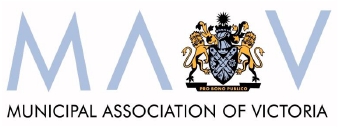 ContentsIntroduction ................................................................................................................................ 3Priority Issues ............................................................................................................................ 4The State of Play for Victoria’s Councils..................................................................................... 9Finance and Productivity ...........................................................................................................11Priorities 2011/12 ..................................................................................................................12Workforce .................................................................................................................................14Priorities 2011/12 ..................................................................................................................14Human Services and Public Health ...........................................................................................16Priorities 2011/12 ..................................................................................................................16Planning and Building ...............................................................................................................18Priorities 2011/12 ..................................................................................................................19Transport and Infrastructure......................................................................................................20Priorities 2011/12 ..................................................................................................................21Environment..............................................................................................................................23Priorities 2011/12 ..................................................................................................................23Emergency Management ..........................................................................................................25Priorities 2011/12 ..................................................................................................................25Governance and Councillor Development .................................................................................27Priorities 2011/12 ..................................................................................................................27Insurance ..................................................................................................................................29Priorities 2011/12 ..................................................................................................................29Corporate..................................................................................................................................31Priorities 2011/12 ..................................................................................................................312IntroductionThe Municipal Association of Victoria (MAV) is the peak body for local government in Victoria. Asmall team of 45 specialist staff focuses on achieving gains for Victoria’s councils throughadvocacy, collaboration, policy development and effective governance.This strategic plan sets out the state of play for local government in Victoria in the short,medium and long term and outlines the actions of the MAV in the year ahead that add mostvalue to the work of its members in providing for the peace, order and good governance of theirmunicipalities.The broad work plan addresses core issues impacting local government in Victoria. Actions arebased on their capacity to assist councils effectively and efficiently carry out their operations inthe context of economic uncertainty, fiscal constraint, a new State Government and a FederalGovernment formed only with the loose support of independents from wide rangingperspectives.A smaller number of issues are identified as high priority. These are based on issuesconsistently identified by members through consultation sessions and assessed as rating highlyagainst the following criteria:the magnitude of impact the issue is likely to have on councils and their communities;the number of councils affected by the issue;the political ramifications of the issue for effective intergovernmental cooperation;the immediacy of the issue; andthe likelihood of influencing an outcome in local government’s favour.Focusing this way will enhance the capacity of the MAV to direct its limited resources towardsachieving the best outcomes for Victoria’s councils and their communities.A critical characteristic of the MAV is its ability to remain flexible and adaptable enough toachieve its set priorities and respond in a timely manner to issues affecting the sector as theyarise. Accordingly, the plan may be adjusted throughout the year to incorporate emergingissues.Emerging issues may be identified by the MAV or more formally in the context of State Council.State Council is councils’ opportunity to raise motions of business for incorporation into theMAV’s work plan. It is the MAV Board of Management’s role, using the same criteria describedabove, to prioritise emerging matters in the context of the agreed work program with input frommembers.Consultation sessions were conducted in eight locations across Victoria to inform thedevelopment of this plan. A draft was circulated to members for their feedback ahead of the planbeing put to and endorsed by the State Council meeting on Wednesday 26 May 2011.The MAV will report its achievements against this plan in its Annual Report 2011-12.3Priority IssuesFocusing on a small number of high priority issues will enhance the capacity of the MAV toapply its limited resources on achieving the best outcomes for Victoria’s councils and theircommunities.The following issues, presented in alphabetical order, were consistently identified by membersthrough the regional consultation process as priority areas for action and assessed as ratinghighly against the following criteria:the magnitude of impact the issue is likely to have on councils and their communities;the number of councils affected by the issue;the political ramifications of the issue for effective intergovernmental cooperation;the immediacy of the issue; andthe likelihood of influencing an outcome in local government’s favour.Climate change and carbon pricingObjective: To assist local government to understand the financial implications of carbon pricingfor its business and support mitigation and adaptation strategies.Actions: Conduct a survey and modelling of councils’ expenditure on carbon impacted goods andservices to understand the likely financial impacts of the proposed carbon price oncouncilsLobby the Federal Government for support to address impacts of carbon pricing oncouncilsConduct briefings for councillors and officers in four locations to understand and reducetheir corporate carbon footprintConduct training in four locations for officers to help measure councils’ corporate carbonfootprintSecure the Victorian Government’s $20 million commitment to upgrade to energyefficient street lightingSeek changes to the Public Lighting Code that provide for greater transparency andcompetition in public lighting upgrades and servicesConduct a collaborative tender for the purchase and installation of energy efficient streetlightingProduce a report on the status of councils’ planning for climate change adaptation andbarriers to planning as an advocacy tool for seeking assistance for councils from theVictorian and Australian Government for climate change adaptation planningDevelop and promote tools that will allow councils to translate climate change impactson assets into strategic and operational and asset management plans in partnership withthe Local Government Association of South Australia4Constitutional recognition of local governmentObjective: To help councils better understand the potential benefits, likelihood and possiblecosts of achieving constitutional recognition.Actions: Prepare a members brief on the ALGA campaign Prepare a members brief on the benefits of achieving constitutional recognition and thelikelihood of successInvite a constitutional expert to address councilsConvene a working group of local government communicators to develop a campaignplan and budget outline for stage one of the ALGA strategy, being a state basedcampaign to improve understanding of local government in VictoriaCouncillor attraction and remunerationObjective: To improve the demographic representation of councillors and ensure councillorshave the skills and aptitudes required to carry out their rolesActions: Survey the existing population of councillors on deciding factors in standing for election,including remuneration; support and practical assistance for potential candidates;intentions to stand for election again in 2012; perceived barriers to participationConvene a working group of interested councillors from under represented demographicgroups to review previous awareness strategies and identify opportunities to reach newaudiencesPrepare a community awareness campaign to encourage people to stand for electionSeek funding opportunities to encourage greater demographic representation amongelected councillorsReview the councillor competency framework and develop materials to assist existingcouncillors to identify and encourage potential candidates to stand for electionElectric line clearanceObjective: To develop a risk management approach to the clearance of vegetation aroundelectrical lines that is acceptable to councils.Actions:Complete a draft risk management frameworkAchieve approval of the framework from regulatorsProvide assistance to councils using the framework to seek exemptions in their electricline clearance management plansHold a workshop with councils and regulators to review the risk management frameworkafter six months5Emergency managementObjective: To define the role of local government in emergency management and to ensure thatcouncils are properly resourced to meet their obligations.Actions: Complete a literature and legislative desktop review of emergency managementresponsibilities and funding arrangementsHold regional workshops with councils to develop a clear and accepted definition of theappropriate role of local government in emergency managementProduce a role statement that defines the extent of local government’s role in emergencymanagementDevelop a position paper on emergency management responsibilitiesDetermine whether legislative change is required to better align the agreed role of localgovernmentProduce a report identifying budgetary impacts including cost recovery arrangementsand determine an appropriate ongoing funding strategy for emergency managementactivitiesDevelop and implement a communications strategy to advocate appropriate fundingmodels for local government responsibilities in emergency managementProvide submissions to the reviews of flooding events that highlight the impacts ofreimbursement arrangements on recoveryFinancial sustainabilityObjective: To build evidence for greater resources to be directed towards Victoria’s financiallystressed councilsActions:Develop a strategy with councils to approach the state and federal governments to seeka resolution for financially stressed councilsConduct a series of briefings with the new State Government to raise awareness offinancial stress on councilsConduct financial analysis of councils to identify funding shortfalls and improvement overtimeProvide templates for councils to document the projects funded through the CountryRoads and Bridges Fund as an advocacy tool for securing further fundsProduce an advocacy document profiling outcomes of community infrastructure grantsas an advocacy tool for seeking an ongoing program of grantsSupport ALGA efforts to extend Roads to Recovery beyond June 2014Home and Community CareObjective: To maintain the high standard and quality of services currently provided in Victoriaand position councils to be funded adequately to maintain their roles in service planning,coordination, assessment and/or delivery.Actions:6Consult councils on how the role of local government should be described in the newtripartite agreement on the HACC program in VictoriaNegotiate a new tripartite agreement on HACCReject the proposition that the Federal Government take over total responsibility forHACC in Victoria and argue for the maintenance of a role for the State GovernmentAdvocate for the maintenance and support of public sector community care services inVictoria in any mooted aged care reformKindergarten fundingObjective: To secure adequate support for councils in the planning and implementation ofreforms to kindergarten services, including increasing staff-student ratios and the move to theuniversal provision of 15 hours per weekActions: Produce a report on the status of councils’ planning for the implementation of thereforms for use as an advocacy tool to demonstrate support needed for councilsPrepare a joint submission with the State Government to seek an extension in targets,timelines and flexible models for implementing reforms in Victoria and advocate for anincrease in the training of early childhood educatorsConduct a community awareness campaign for $600 million in capital funding by theCommonwealth to provide the required early years service infrastructureConduct quarterly briefings to share innovative planning and service delivery models tomeet community demand for early years servicesProductivityObjective: To pursue reforms that achieve whole of sector productivity gains.Actions: Hold a forum for CEOs to identify opportunities for whole of sector productivity gains Recruit a minimum three metropolitan and four rural/regional councils to participate inthe first tranche of the IT shared service and prepare the first councils to migrate into theshared IT service from 1 July 2012Audit the current asset management performance of all rural councils and identifycommon asset management tasks with potential for collaboration including regionalaction plans to improve asset management practicesIncrease the number of participating councils in the MAV STEP Planning ProcessImprovement program from 10 to 20State planning policyObjective: To influence the Government’s vision for planning in Victoria and mitigate challengesassociated with policy gaps and ambiguities by clearly articulating local government’s prioritiesfor land use planning.7Actions: Hold a series of roundtables to identify local government’s vision and priorities forplanning and the growth of Victoria including the strategic objectives for regional andmetropolitan growth; form and structure of Melbourne and desired role of an UrbanGrowth Boundary; and infrastructure investment needed to support growthProduce a report articulating local government’s vision and priorities for planning and thegrowth of Victoria and advocate this to the State GovernmentSeek urgent clarification of the scope of the new metropolitan strategy and implications,if any, for the current activity centres policy and population targetsSeek resolution of coastal planning policy and planning for natural hazards such as fire,coastal erosion and inundation and floodClarify the role of planning in economic development and the protection of productiveagricultural land and seek a resolution of the treatment of applications for dwellings inrural zones for small lots and what may be reasonably required to support theagricultural activity on the landWorkforce and staff attractionObjective: To reposition local government as an employer of choiceActions: Identify funding opportunities to revive the employment branding campaign Commission the production of key campaign elements including television commercial,artwork for press advertisements, banners etc that can be used to generate supportwithin councilsUndertake a 12 month engagement program with councils using campaign materialsImplement the campaign using existing channels available at low cost eg Municipality,MAV website, YouTubeProvide supporting materials to councils that can be implemented at low cost8The State of Play for Victoria’s CouncilsUncertainty pervades the political and economic landscape locally, nationally and globally. Inorder to ensure local government continues to function effectively, it is crucial that we planahead and prioritise actions that address the issues most affecting Victoria, Australia and theworld.Australia escaped the worst of the global financial crisis and has emerged in a stronger positionthan many other first world countries. The strong economic recovery, and the continuingminerals boom is causing the return of supply pressures and capacity constrains the economy,potentially placing upward pressure on wages and interest rates.While subsequent events including conflicts in the Middle East and the earthquake and ensuingnuclear disaster in Japan have exposed our nation’s vulnerability to global markets, this is likelyonly to impact in the short term.Japan is Australia’s second biggest trading partner. As they rebuild it is probable there will befurther demand for Australian commodities, causing prices to rise, strong demand foremployees in the mining states and putting pressure on the Reserve Bank to once again tightenmonetary policy. In the medium term this will place further pressure on household budgetsalready feeling the pinch of rising costs of living.Australia’s own natural disasters are putting pressure on government budgets at all levels aswell as impacting household budgets through inflated grocery prices and possible reconstructionlevies. Local government’s role in emergency management, particularly in recovery, hasseemingly expanded without close consideration of councils’ capacity to undertake or fund thework.While most commentators and experts were reluctant to link recent disasters directly to climatechange per se, these severe weather events have nevertheless reinvigorated debate about ourchanging climate and generated a sense of urgency for action.The minority Federal Government have struck an agreement with the Australian Greens tointroduce a fixed carbon price by 1 July 2012. While much of the detail of this plan is unknown itwill have long term consequences for local government services and operations that will requiresignificant adaptation both within council and at the broader community level.The looming problem of our ageing population is starting to affect councils with the leading edgeof the baby boomer generation having reached retirement age. This will have seriousconsequences for councils’ workforce with about 30 per cent of employees predicted to retireover the next decade. Councils will also need to consider their role in aged and disabilityservices and respond carefully to new recommendations emerging around models of deliveryand funding.An increasing focus on productivity at the Federal level is also impacting local governmentservice provision. Productivity is likely to stay on the agenda with little to no real increase innational productivity in recent years. Local government can expect to come under increasingpressure to deliver productivity gains and should be trying to drive its own reforms in this regard.9In Victoria, a change in State Government has opened up new opportunities for localgovernment but also cast doubt on the future of some existing programs and large infrastructureprojects. The new Government is focussing on delivering election promises and is unlikely toembark on any significant new initiatives in the short term. It is more likely instead that someinitiatives will be delayed or abandoned as the Government works through the budget,particularly in light of the need to respond to recent flooding events.10Finance and ProductivityThe financial sustainability of small rural councils remains a critical issue. It is widely recognisedthat there is no easy answer to the structural factors that make these councils more susceptibleto financial distress. These councils are typically small in population and large in geographicarea with large road networks to maintain off a small rate base.A two-pronged approach to reforming local government operations and seeking a moresustainable funding model for councils is considered to have most likelihood of success. Thereform pathway is underway with councils being actively recruited to establish a common ITplatform that would provide the basis for establishing any number of shared serviceopportunities.Currently the variance in systems used by councils inhibits reform across local governmentservice delivery and back end operations. A critical mass of councils is needed to implementthis reform. If local government can demonstrate the whole of sector productivity gainsenvisaged through shared services it will make it much easier to mount the case for sustainablefunding.Further reform is proposed in rolling out a pilot that involved benchmarking financial data for tencouncils and integrating this with their asset management systems. This has been shown tohelp councils better understand their financial position and more accurately forecast the costs ofdelivering services to the community and likely impacts on rates. It provides a more realisticbasis for setting long term financial strategies and making effective decisions about the financialfuture of municipalities.Another area that has been a focus for reform in recent years is procurement. Councils continueto benefit from the economies of scale created by collaborative procurement opportunities,leading to lower prices for product and services and reduced administration and compliancecosts.Obligations on councils to tender for goods and services over a certain value restrict councilsfrom taking advantage of third party procurement services unless the council appoints the thirdparty as its agent to undertake a specific tender on its behalf. Legislative amendments will besought to repeal these onerous requirements that have no public benefit and only serve toprevent councils from accessing products and services at the cheapest possible price.Analysis of the financial position of councils will continue to inform advocacy efforts and to assistcouncils track improvements over time. Councils have identified a need to better understandconstitutional restrictions on federal funding for local government and the potential benefit,likelihood and possible costs of achieving a form of constitutional recognition that would enablefederal funding to flow directly to councils.A number of external factors are impacting the cost of doing local government business.Instability in the Middle East is driving up oil prices, increasing the costs of road constructionand maintenance and running transport, fleet and plant equipment. The introduction of a carbonprice will also significantly impact costs, particularly in waste management.Cost shifting remains an issue across many community services delivered on behalf of and/or inresponse to changes in policy by other levels of government. In addition, several proposals11loom for local government to collect taxes levied by other levels of government. With localgovernment’s own costs on the rise it is imperative to reenergise the cost shifting debate.Reforming local government operationsRecruit a minimum three metropolitan and four rural/regional councils to participate inthe first tranche of the IT shared serviceIdentify and prioritise the IT services to be delivered by the shared serviceIdentify and prioritise opportunities for reforming local government practices byleveraging the IT shared serviceDefine and implement the governance structures for the shared IT serviceDesign and build the technology for the IT shared serviceMigrate first councils into the shared IT serviceSeek State Government funding to ameliorate the risk for start-up councils in the ITshared serviceRoll out the pilot to integrate financial benchmarks with council asset managementsystemsProduce a response in consultation with councils to the release of the pilot of theperformance management framework for local governmentSeeking a sustainable funding modelConduct financial analysis of councils to identify funding shortfalls and improvement overtimePrepare a members brief on the ALGA campaign for constitutional recognitionPrepare a members brief on the benefits of achieving constitutional recognition and thelikelihood of successInvite a constitutional expert to address the MAV Annual ConferenceConvene a working group of local government communicators to develop a campaignplan and budget outline for stage one of the ALGA campaign ie state based campaignsto improve understanding of local governmentCost shifting Negotiate a revised Victorian State Local Government Agreement that strengthensprotections for councils against cost shiftingReject any propositions for local government to become the collection vehicle for taxeslevied by other levels of governmentConduct a study on the costs to councils and value of state levies and taxes collectedthrough local governmentUndertake costing studies in Maternal and Child Health and Home and Community Careto inform advocacy for funding that keeps pace with movements in real costsConduct a targeted campaign to restore funding levels in public librariesConduct a campaign seeking adequate funding for implementing kindergarten reformsLibrary Funding Negotiate with the State Government to undertake an immediate review of the allocationand adequacy of the recurrent funding to councils for Victorian public library services12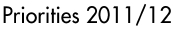 Advocate for a commitment by the State Government to developing a Public LibraryPartnership Agreement, and jointly identify potential areas of funding assistance to put tothe CommonwealthCommission research and development of the local government position to contribute tothe agreement, to be undertaken through a consultative process with councils and theregional library corporationsProcurementIdentify appropriate opportunities and facilitate collaborative procurementPursue opportunities for national or interstate collaboration to drive commercial savingsManage existing contractsLobby the State Government for changes to procurement guidelines to simplify accessto aggregated contracts and give parity for local government with State GovernmentagenciesProvide regular training and workshopsIdentify opportunities for using electronic tendering, contract management andcompliance systemsIdentify ongoing opportunities for sector developmentProvide ongoing support and guidance to councilsDevelop procurement specific documentation and guidelines to simplify processes forcouncils13WorkforceThe leading edge of the baby boomer generation turns 65 this year, bringing into sharp focusthe now urgent need for local government to address its aging workforce profile. As a short termmeasure, consideration needs to be given to facilitating part-time work options and employeehealth and welfare programs that will extend the retirement age of existing workers.As the economy grows, the recruitment and retention issues impacting councils prior to theglobal financial crisis will tighten once again. Councils will experience increased pressure in thealready stretched labour market for professional areas of local government including but notlimited to planning, engineering and nursing.Wage pressures will be difficult to contain in areas where local government is forced to competewith the minerals sector. And in the inherently resource intensive and costly areas of communityservices, wage pressures will continue to grow without a concerted effort to attract people tothese professions.The MAV has previously identified the need to reposition local government as a significantemployment industry. Market research has revealed that local government is seen as a lowperformance sector, unattractive to in-demand candidates. An employment branding campaignhas been developed to address this need. However, significant funding is required to fund theseactivities.Councils continue to be impacted by calls to top up the defined benefits superannuation schemefor local government employees. While the scheme was closed to new members in 1993,further calls on councils are possible over the next decade while a critical mass of retirees andtheir dependents remain alive. This will need to be carefully managed in the context of volatilemarket conditions.Attraction and retentionComplete modeling on the expected retirement trends in Victorian councilsAnalyse movements in staff expenses over the past decadeIdentify funding opportunities to revive the employment branding campaignCommission the production of key campaign elements including television commercial,artwork for press advertisements, banners etc that can be used to generate supportwithin councilsUndertake a 12 month engagement program with councils using campaign materialsImplement the campaign using existing channels available at low cost eg Municipality,MAV website, YouTubeProvide supporting materials to councils that can be implemented at low costExplore opportunities to partner with education institutions to develop courses thatprepare students for roles in high demand in local governmentSupport councils to improve diversity in recruitment outcomes14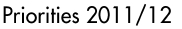 Defined benefits superannuation Pursue a merger of Vision Super and Equip to achieve better economies of scale, costreduction and reduced investment volatilitySeek legislative change to remove requirement on councils to top up shortfalls ininvestmentsPursue access for councils to borrow from Treasury Corporation Victoria at reducedrates than commercially available15Human Services and Public HealthCommonwealth and State reform agendas continue to impact significantly on local governmentin the areas of health, preventive health, primary care, aged care, disability and early years.Major reforms are proposed, which require the active development of a negotiation positiongiven councils’ roles in planning, coordination and service delivery across these areas.Advocacy targeting all political parties is underway at the federal level to urge more appropriateinvestment and transition arrangements to implement the national early childhood educationpolicy to provide all children with ‘universal access’ to 15 hours of preschool in the year beforethey start school.Despite the proposed federal ‘takeover’ of responsibility for aged care, a commitment has beenobtained to retain the current arrangements for the Home and Community Care (HACC)program in Victoria. Vigilance will be needed to protect the interests of Victorian councils innegotiating a tripartite agreement on HACC. Partnership arrangements need to be formalised toensure local government’s voice is heard in the national reform debate.The newly installed Liberal Coalition State Government has indicated support for localgovernment positions on HACC and early childhood education, and in principle support forincreased funding to councils for libraries. A renewed campaign to restore levels of recurrentfunding for public libraries is needed to support public libraries as an essential platform tolifelong learning.The critical leadership role that local government plays in impacting preventive health,promoting positive ageing, supporting family friendly environments and access and inclusion forall is being increasingly recognised. However, insufficient resources and capacity is available,particularly in smaller rural councils, to enable this role to be adequately fulfilled.Considerable changes have been made to food safety laws over the last few years. Mandatoryreporting of food safety regulatory activities has been introduced and systems put in place tocapture statewide data which is expected to lead to increased scrutiny in the coming year.The introduction of a single online system for registering temporary and mobile food businesseswill also be introduced. While there may be some transitional issues that have to be carefullymanaged, the system will allow councils to share regulatory information in real time and tocooperate and coordinate their regulatory activity with individual food businesses in a way thatreduces significant duplication of effort.Councils have entered service agreements with the State Government to reduce the incidenceof smoking in Victoria from 30 per cent in 1997 to 17 per cent on 2009. There is a renewed pushto ban smoking in some outdoor areas. While some councils have already taken their owninitiative in this regard, it is understood that the new State Government is open to proposalsfrom VicHealth to consider a statewide policy.16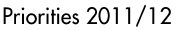 Health and Aged Care Reform Negotiate tripartite agreement on the role of local government in the HACC program inVictoriaAdvocate for the maintenance and support of public sector community care services inVictoria in any mooted aged care reformDevelop a heads of agreement with General Practice Victoria to support negotiations bycouncils at the regional level on protocols with incorporated Medicare LocalsDevelop an agreement with the Victorian Department of Health on preventive health,articulating the statewide role of local government in preventive health and advocate forfederal and state resources to councils to support them in undertaking this roleProgress primary prevention work across local government in preventing violenceagainst women, in conjunction with the community sectorEarly Years ReformSeek a review of the Commonwealth - Victorian Bilateral Agreement on UniversalAccess (15 hours of kindergarten) to revise existing targets and timelinesContinue to lobby for an injection of $600 million in capital funding by theCommonwealth to provide the required early years service infrastructureContinue to resource and support councils in developing innovative planning and servicedelivery models to meet community demand for early years services, including familyday care, and to implement the early childhood quality reformsAdvocate to retain the Victorian model of provision of the Maternal and Child Healthservice in the national health/primary care reform scenarioYouthAdvocate for more State Government funding to expand youth services across VictoriaProgress more integrated support for young people, and planning for schools ascommunity hubs (including joint use agreements)Food safety Advocate appropriate support for councils to manage the impact of regulatory changesin food safetyCoordinate funding to councils to upgrade IT systems to respond to new regulatoryrequirementsManage transitional issues associated with the introduction of an online singleregistration system for mobile and temporary food businessesTobacco Advocate for a statewide framework for smoking in outdoor areas Seek funding and support for councils to implement any legislative proposals beingconsidered by the State Government17Planning and BuildingPlanning and building remain key policy levers for councils and other levels of government toimplement economic, social and environmental policy objectives and deliver more accessible,affordable and sustainable places and buildings.Councils must deliver an ever increasing quality, range and level of planning and buildingservices, in an environment of scarce resources, increased scrutiny and raised community andgovernment expectations. Councils need to be supported to improve the consistency, qualityand efficiency of planning services.As access to and retention of skilled labour remains a challenge, most pronounced in thesmaller and more remote council areas, cooperative approaches and shared services willbecome more common.The change of government in Victoria signals significant change in planning policy and prioritiesaffecting councils. Election commitments to change policy direction and planning provisions arebeing progressively implemented. However, much uncertainty remains about more major policydirections for both metropolitan and country Victoria, and a number of long standing issues,such as managing growth and expectations for dwellings on rural land, persist.Consequences for councils can be far reaching and ongoing. This is exemplified by the decisionto make councils responsible for all wind energy proposals. In other policy areas significantopportunity exists to address long standing concerns for councils and communities, mostnotably the commitment to new residential zones to assist councils manage growth and protectareas where little change is wanted.Councils need to work together as a matter of priority to influence and shape the newGovernment’s vision for planning in Victoria and mitigate challenges associated with policy gapsand ambiguities, to progress local government’s position regarding:------Strategic objectives for regional and metropolitan growthThe form and structure of Melbourne and desired role of an Urban Growth BoundaryThe new metropolitan strategy and implications, if any, for the current activity centrespolicy and population targetsResolution of coastal planning policy and planning for natural hazards such as fire andfloodPlanned infrastructure investment by the stateResolution of the treatment of applications for dwellings in rural zones, for small lots andwhat may be reasonably required to support the agricultural activity on the landThe Federal Government has a renewed focus on urban and population policy. Affordable livingis characterised by access to transport, services and employment. Increased reliance ongreenfield sites will only become more challenging for future governments. Indeed the economicand social consequences of getting it wrong are extreme – from congestion to socialdisadvantage and rural decline.A tripartite approach to integrated transport and land use planning is needed to house a rapidlygrowing population, plan for climate change impacts, and bridge the ever widening infrastructureand service gap for new and established communities. Previous attempts have faltered due to alack of coordination and investment.18Local government performance Double the number of participating councils in the MAV STEP Planning ProcessImprovement program;Support councils to participate in a review of the implementation of the e-planningroadmap and strategy;Seek cost recovery through the review of planning feesIdentify and develop strategies to mitigate risks related to planning with MAV InsuranceUtilise performance data to defend and stop the erosion of councils planning roles andundermining of local policy by Government and VCATPlanning policy agenda Hold a series of roundtables to identify local government’s vision and priorities forplanning and the growth of Victoria including the strategic objectives for regional andmetropolitan growth; form and structure of Melbourne and desired role of an UrbanGrowth Boundary; and infrastructure investment needed to support growthArticulate local government’s vision and priorities for planning and the growth of Victoriaand advocate this to the State Government.Facilitate council input to the drafting of the new bushfire planning frameworkSupport rural councils participation in the Regional Settlement Planning processes toensure that councils’ long term planning scheme aspirations are addressedSupport the wind farm joint working groupProactively develop and advance a position about new go-go and no-go ResidentialZonesAudit previous reviews (Planning and Environment Act, retail policy, car parking etc) toidentify and progress councils’ priority issuesLeverage the Housing Growth Requirements project to support policy development andsolutions to identified housing issues in metropolitan Melbourne and sector input to thenew metropolitan strategyDefend the utility of a fixed Urban Growth Boundary to enable effective delivery and useof infrastructure and for social cohesion and environmental protectionContribute to the development of any National Urban Policy and any subsequentimplementation programsImproving implementation Focus on implementation and ‘what councils expect from government’ in the review ofthe metropolitan strategy and rural and regional settlement planning.Improve the understanding of the needs and challenges across council types andregions of different urban forms and impacts of distanceExplore mechanisms such as inclusionary zoning to assist councils implement housingstrategies.Clarify the role of planning in economic development and the protection of productiveagricultural landSeek resolution of coastal planning policy and planning for natural hazards such as fireand flood19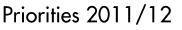 Transport and InfrastructureAccess to a safe and efficient transport system is fundamental to a liveable and prosperousVictoria. The growing and ageing population, multiplying freight task, climate change, roadcongestion and peak oil all contribute to the urgency for smart transport planning and sustainedlong-term investment.Growth in Melbourne’s outer areas is outstripping all other areas of Australia. Integrated land-use and transport planning will be imperative to managing this growth in the current economicconditions to avoid supply constraints.Responsibility for the planning and provision of public transport in Victoria lies squarely with theState Government. The newly installed State Government has made a number of commitmentsto improve Victoria’s transport system, including a new authority to integrate the multiple publictransport agencies and authorities; $900 million for rail asset renewal and maintenance; 40 newtrains for the Melbourne suburban network; and returning passenger rail between Geelong,Ballarat and Bendigo.The gap between the promises and rhetoric of those in power and what is actually delivered andimplemented has become increasingly intolerable to a frustrated Victorian public. It is criticalthat the State Government meaningfully engages and works with local government to ensurethat both new communities and existing metropolitan, regional and rural communities aresustainable.As the owners and managers of approximately 85 per cent of Victoria’s road network, localgovernment has its own critical role in providing and maintaining transport infrastructure. Almostall road journeys start and finish on a local road. With a trend towards larger trucks and on-farmgrain storage, and expectations of freight volume doubling by 2020, the growing importance oflocal roads cannot be denied.The State Government has committed $160 million for rural roads and bridges targeted at 40smaller, sparsely populated rural municipalities in addition to $100 million over four years forlocal government infrastructure projects. It will be important to acquit these funds efficiently andeffectively and demonstrate the importance of this funding to secure this commitment long term.A similar need exists at the federal level in planning for an extension of the Roads to Recoveryprogram beyond 2013/14.The infrastructure gap continues to be the biggest source of financial challenge for localgovernment. Councils must continually make long term provision for renewing and rebuildingthis infrastructure at the rate it degrades. Climate change is likely to reduce the lifespan ofinfrastructure and drive up maintenance and repair costs, speeding up the backlog of works.Moves are afoot to gain access for councils to considerably lower lending rates than arecurrently commercially available. This would enable councils to borrow cheaply for the purposesof renewal catch up. Councils will have to consider their investment returns and borrowingscarefully to ensure against substandard infrastructure and prevent transfer of the burden torebuild infrastructure or pay borrowings to future generations.Asset management practices will benefit from federal funding to extend a successful pilot thatinvolved benchmarking financial data for ten councils and integrating this with their asset20management systems. Further funding will be used to identify potential for collaboration and thedevelopment of regional action plans to improve the capacity of councils to manage their vastinfrastructure portfolios.Broadband infrastructure will be critical to economic development, particularly in regional partsof Victoria. These areas are more heavily reliant on narrow economic drivers such as agriculturefor wealth creation. Recent flooding events which followed years of persistent droughtconditions are having a significant impact on the viability of farming communities.Local government has an important role in building community resilience by attractinginfrastructure investments that support alternative economic opportunities in these regions.Current proposals for the roll out of fibre optic cable under the National Broadband Networkexclude towns of less than 1000 people, putting the same communities at further disadvantageunless alternative proposals can deliver access to high speed broadband at costs that are notprohibitive to users.Improve intergovernmental relations Define the sector’s roles and responsibilities in transport Develop mechanisms for more effective two-way communication and consultationbetween the state and local government for transport projects that specifically impactcouncilsCollaborate with other local government networks focused on transport-related advocacyRestore the MAV VicRoads Liaison Group as a means of improving informationexchange and communication between councils and VicRoadsEnsure any reduced levels of service due to the digital switchover for small or remotecommunities are documented and conveyed to the State and Federal GovernmentIncrease investment in infrastructure Monitor State Government promises and policy positions for the transport system andthe progress made on delivering those promisesAdvocate a broadening of the range of funding streams available to improve thetransport systemSupport a national campaign for the continuation of the Roads to Recovery ProgramSeek additional investment by the Federal Government in public transport infrastructureAdvocate access to high speed broadband in communities of less than 1000 people atcosts that are not prohibitive to usersWork with the State Government and the NBNCo to streamline and facilitate locally theroll out of the national broadband network ensuring local circumstances are properlyconsideredImproving asset managementSeek access to better lending rates for councilsExtend the successful pilot to integrate financial data with council asset managementsystemsAudit the current asset management performance of all rural councils, includingresources available, service delivery structures and renewal forecastsIdentify common tasks with potential for collaboration, including21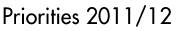 -----Joint asset condition and other data collection surveysJoint procurement and coordination of projectsDevelopment of service standards across all asset groupsKnowledge and resource sharing between councilsConsistent monitoring and reporting of asset performance- Liaison and communication between regional councilsPromote adoption of common regional standards and frameworks for asset and financialmanagement and for dataDevelop and seek agreement for the implementation of regional action plans to improveasset management practices22EnvironmentThe science of climate change over the last year has firmed in confidence. The rate of sea levelrise has accelerated and rates of change in most observable responses of the physical andbiological environment are at or above expectations. Councils will need to anticipate theseimpacts on their local landscapes and livelihoods, and seek to work with other levels ofgovernment to plan for, reduce vulnerability and adapt to climate changeThe Australian Government has committed to introducing a carbon price, firstly as a fixed pricetax and then transitioning to an emissions trading scheme in three to five years. This will havean impact on councils’ service costs across the board. The State Government has reaffirmed acommitment to reduce carbon emissions by 20 per cent by 2020. However, a plan for how thiswill be achieved is yet to be released.The Victorian Government has committed $20 million to assist councils with the costs of shiftingto more energy efficient street lighting. The State Government’s May Budget is expectedprovide further details of how and when this commitment will be delivered.Reforms to landfill management and licensing, whilst lifting the bar on environmentalperformance, have caused significant cost increases for councils’ waste management. Awholesale review of waste in Victoria incorporating institutional, legislative and financialarrangements is planned. This will include the findings of the shelved review of regional wastemanagement arrangements and an audit of municipal solid waste management.At a national level, waste and resource recovery continues to have a high priority with theNational Waste Policy and associated activities, television and computer product stewardship,and Regulatory Impact Statement being prepared on container deposits and other measures toreduce litter and increase recycling.The Victorian Bushfire Royal Commission made a number of recommendations in relation tonative vegetation management. The MAV and councils are working with State Governmentagencies to maintain a balance between managing fire risk and protecting native vegetation andbiodiversity values.The development and finalisation of the Murray Darling Basin Plan remains uncertain. Localgovernment supports the principle of ensuring the environmental health of the river system.However, this must be balanced against the impacts on local communities. The AustralianParliament House of Representatives and Senate Committees are due to report in May andNovember 2011 respectively.Climate Change Conduct briefings for councillors and officers in four regions to understand and reducetheir corporate carbon footprintConduct training in four regions for officers to help measure councils’ corporate carbonfootprint23Secure the Victorian Government’s $20 million commitment to upgrade to energyefficient street lightingWrite to the Minister for Energy seeking changes to the Public Lighting Code thatprovide for greater transparency and competition in public lighting upgrades andservicesConduct a collaborative tender for the purchase and installation of energy efficient streetlightingConduct a survey and modelling of councils’ expenditure on carbon impacted goods andservices to understand the likely financial impacts of the proposed carbon price oncouncilsProduce a report on the status of councils’ planning for climate change adaptation andbarriers to planning as an advocacy tool for seeking assistance for councils from theVictorian and Australian Government for climate change adaptation planningDevelop and promote tools that will allow councils to translate climate change impactson assets into strategic and operational and asset management plans in partnership withthe Local Government Association of South AustraliaWaste Management Actively participate in the statewide waste review, seeking opportunities to bring togetherlocal government to highlight the key issues, such as the need to reinvest landfill leviesinto innovative resource recovery and landfill rehabilitationIdentify the environmental risks of landfillsWork with councils and EPA Victoria to find sustainable solutions to managing andrehabilitating landfills under higher environmental management and reportingrequirementsDevelop an improved relationship between the Environment Protection Authority andlocal governmentRespond to the Container Deposit Legislation Regulatory Impact Statement onadditional measures to increase the recycling of used packaging and decreasepackaging-related litterNative Vegetation and Biosecurity Develop appropriate, risk-based approaches of managing native vegetation onroadsides to reduce bushfire riskWork with councils to increase the accessibility of native vegetation offsets for councilsand their residentsContinue to advocate for a fair deal for local government that supports efforts forimproved weed management24Emergency ManagementRecent emergencies along with a predicted increase in severe weather events in years to comehave brought the role and capacity of local government in emergency management responseand recovery more sharply into focus. Agreement will need to be achieved within the sector onwhat this role should be in order to positively influence possible legislative and scheduledregulatory reviews around emergency management arrangements.New requirements on councils emerging from the Bushfires Royal Commission are significant,including provision of shelter options, evacuation planning, planning for vulnerable communities,new approaches to roadside risk assessment and vegetation management and changes to theplanning and building regime.Advocacy has already commenced for recurrent funding in recognition of the increasedworkload for councils. Further work will be required to secure adequate, ongoing funding forbroader council responsibilities in emergency management and to support the development ofshared or common systems to enhance capabilities moving forward.Four significant flood events within six months have resulted in many Victorian councils dealingwith considerable recovery tasks in a dynamic policy environment with upcoming reviews of theflooding events likely to have further ramifications for councils. The recovery process has beenhampered by policy failures in existing national disaster funding arrangements and highlightedthe need for a coordinated, whole of government process to support recovery for localgovernment.Improving capacity in local government Develop a clear and accepted definition of the appropriate role of local government inemergency management as an advocacy tool in support of legislative change andappropriate funding modelsUndertake activities to provide the sector with the opportunity to improve capability andcapacity of performance in emergency management, including developing trainingprograms, templates for exercise plans, best practice tools and guides and facilitatingnetworks to support innovation, change and consistency of operationDevelop a robust performance measurement capability that aligns with the revised roleof local government in emergency managementManage expectations of key stakeholders in respect of the role and capacity of localgovernment so that corporate risk to individual municipalities and the sector generally isrealistically minimisedFlood recovery and reviewRespond to the review of the 2010-11 Flood Warnings and ResponseRespond to the Parliamentary inquiry into flood mitigation infrastructure in VictoriaPlans and proceduresFacilitate sector feedback into the review of Part 6 of the EMMVFacilitate sector feedback into the State Emergency Relief and Recovery Plan review25Support councils in the transition to Municipal Fire Management Planning and advocatelegislative change to formalise governance, accountability and auditing proceduresManage the procurement and development of a web-based incident managementsystem for councilsAdvocate reform of the Natural Disaster Financial Assistance (NDFA) policyRepresent councils on an OESC steering committee to develop a research capacity intothe impact of climate change in the emergency management sectorRepresent councils on an OESC steering committee to facilitate trials of communitywarning sirensRepresent councils on a working committee to review the Community Emergency RiskManagement (CERM) system to align with changes to the international standards andnational guidelinesDevelop a framework for state government agencies to work with councils on recoveryand reconstructionVictorian Bushfires Royal CommissionCoordinate local government reporting to the Victorian Bushfires Royal CommissionImplementation MonitorSupport municipalities in the placement of 25 additional positions provided under theState Government’s implementation plan, including the review process and potentialtransition of support to other municipalitiesDevelop guidance materials and templates to assist councils to meet the new obligationto include hazard tree identification and reporting procedures in municipal fire preventionplansRepresent councils on working groups relating to vulnerable communities, evacuationplanning and roadside risk assessmentChair and provide secretariat support for the Local Government Native VegetationReference Group to inform and assist the implementation of recommendationsassociated with native vegetationEstablish issue-specific working groups and facilitate council input into new policydevelopment as required26Governance and Councillor DevelopmentChanges to the timing of council elections appear probable, bringing forward the tasks ofprocuring electoral services and attracting new councillors.At the last round of elections the MAV acted as the agent for 49 councils in the tenderingprocess for electoral services saving tendering costs and duplicated effort for participatingcouncils. The needs of councils are likely to have changed since that time. In preparation for thenext round of elections it is timely to review those arrangements and consult councils on theirrequirements.On past experience 30 per cent of councillors can be expected not to contest the elections.While anecdotal concerns have been expressed about the impacts of four year terms on thedecision of people to stand for council including existing councillors, this is not born out in theanalysis of nominations for previous elections.The campaign to encourage people to stand for council in 2008 was successful in reducing thenumber of uncontested vacancies by 40 per cent from previous elections. However, thedemographic profile of councillors remains largely unchanged, indicating a need for differentapproaches to target a more representative spread of the population.Professional development for councillors continues to experience a life cycle of strongengagement in the year after elections with gradual drop off in the subsequent years.Specialised opportunities for councillors wanting to extend their learning have been developedin partnership with recognised training providers to meet the changing and developing demandsof councillors.Councils are increasingly making use of councillor conduct panels, indicating a willingness anddesire to try and resolve internal disputes. The panels have been in operation for two years, andas with any new legislative mechanism there have been some implementation issues. It istimely to review the panels and seek resolution to some of these outstanding matters.Conflicts of interest provisions continue to be a source of frustration for councillors. Providingadvice to councillors and council governance personnel on legislative and regulatoryrequirements continues to be an important value proposition for the MAV. Advice is providedregularly on an individual basis and in forums that discuss topical issues.Preparing for elections Review the tendering process for electoral services Identify the needs and requirements of councils for electoral services in 2012 Conduct a broad awareness campaign to encourage people to stand for council Survey the existing population of councillors on deciding factors in standing for election;support and practical assistance for potential candidates; intentions to stand for electionagain in 2012; perceived barriers to participation27Convene a working group of interested councillors from under represented demographicgroups to review previous awareness strategies and identify opportunities to reach newaudiencesPrepare a community awareness campaign to encourage people to stand for electionSeek funding opportunities to encourage greater demographic representation amongelected councillorsReview the councillor competency framework and develop materials to assist existingcouncillors to identify and encourage potential candidates to stand for electionMaximise take up of professional development offeringsOffer greater variation in the modes of delivery and locality of programsEnsure continued relevance of offers to the work of councillors and increase the numberof specialist offeringsStrengthen partnerships with recognised accredited training providers including existingpartners Swinburne University and the Institute of Company DirectorsDevelop an accredited training modelGovernance support for councilsSeek a review of the operation and costs of councillor conduct panelsAdvocate changes to address costs and gaps in the legislative framework for councillorconduct panels and/or guidance for councilsReview the current arrangements for the management of councillor WorkCover claimsand identify any adjustmentsProvide timely and relevant information and advice to councils for councillor WorkCoverclaimsProvide timely advice about changes to legislation and/or regulations which may impacton council governanceProvide timely and responsive advice to councillors and council staff seeking advice andguidance on governance issuesSupport governance officers in councils through forums to discuss topical issues andissues of specific concernSeek a review of the Local Government ActBuild a case for State Government funding for expert advice for councillors inunderstanding the practical application of conflicts of interest provisions28InsuranceNatural disasters at home and overseas are likely to significantly impact the worldwidereinsurance market. Despite taking steps to increase its portion of risk to protect MAV Insurancemembers from the full impact of significant reinsurance premium increases, the market is likelyto harden even further putting pressure on premiums.The ability to demonstrate quality risk management strategies and processes is important toholding reinsurance costs down. An increase in claims was recorded last year. This increase willbe monitored to determine whether it is the beginning of a longer term trend or just a short termvariation. An external review of current approaches to risk management maderecommendations that will be rolled out this year to ensure best practice in this area.The flooding events here and in Queensland have highlighted the need for councils to haveappropriate levels of protection for their assets, including roads and bridges. Debate has begunat the federal level about a possible national disaster insurance model that would likely providethe most affordable option for councils due to the economies of scale that could be achieved.However, this will take some time and there is an immediate need to access affordableprotection. A mutual model is proposed as an interim measure in Victoria and Tasmania.Changes in regulatory requirements for landfill management have heightened the environmentalrisk profile for councils. There is a gap in existing protections available to councils that iscurrently being tested in relation to the Brookland Greens Estate in Casey City Council whichhighlights the need for a policy that provides maximum protection for councils at a reasonablecost.The State Government has advised that councils’ obligations to conduct a public tender beforeentering into contracts for goods and services over a certain value extend to contracts forinsurance. This requirement does not reflect industry practice and does not necessarily deliverthe best outcome for entities seeking insurance cover. Clarification will be sought to ensureprocurement requirements are consistent with industry best practice.There is some confusion about the structure of MAV Insurance and the products it provideswhich complicates communication about the mutual model of protection. Some of this is due tothe multiplicity of brands associated with MAV Insurance, its products and its service providers.In order to provide clarity about insurance products provided on a not-for-profit basis by theMAV, the mutual entity will be rebranded MAV Insurance and its products renamed.Improve risk managementImplement the key recommendations from the recent independent review to ensure bestpractice in the area of risk managementMonitor claim lodgment trendsIdentify and engage additional risk management professional development opportunitiesProperty and infrastructure insurance29Prepare a business case for the introduction of a property and infrastructure insurancemutualCommence discussions with Federal and State governmentsObtain expert input into the proposed mutual and its policy and organisational structureProtection from environmental risks relating to landfills Obtain information on environmental risks from members Develop an insurance proposal for discussion with relevant insurance markets Negotiate an outcome that provides maximum protection for members at reasonablecostIntroduce environment policy optionMAV Insurance RebrandingImplement rebranding program to increase awareness and understanding of MAVInsurance and associated insurance products.30CorporateAligning the strategic planning process and resolutions of State Council is an evolving necessityand a difficult task given the spectrum of matters now raised at State Council and the availableresources of the Association. Progressing State Council resolutions can have significantresource implications for the MAV. It is important to consider the workload required forprogressing resolutions in the context of the strategic plan set in consultation with members onan annual basis.The MAV’s governance structure was last comprehensively reviewed in 2005, resulting inchanges being made to the Rules of Association the following year. This process involved broaddiscussion and consultation about the role of the Association and the subsequent developmentof proposals that were formally tested with the membership.Feedback at the time largely supported retention of the status quo, including the continuation ofregional consultation sessions for developing the strategic plan; the ability for all councils tosubmit motions for State Council; and that State Council continue to meet twice per year.Members also supported existing provisions for the election of the MAV President and Board. Itis timely once again to review the Association’s structure and processes.When the MAV’s value proposition is tested, its advocacy and policy roles are repeatedly mostpersuasive for members. Communication is integral to this role to ensure that impacts ofchanges in government policy are understood, minimised and managed, and councils aresupported to optimise any opportunities presented by change. Strategies to improve thetargeting and delivery of communication will continue to be implemented.Review of governance structures Examine other membership association models of governance Conduct a review of most recent President and Board elections Review strategic planning and State Council processes in consultation with councils Prepare a discussion paper for seeking council views on proposed changes to MAVgovernance structures and processesDevelop a proposal for changing the MAV Rules to give effect to preferred governancemodelsSubmit rule change to State CouncilImproving communications Complete production of new website and member’s only site Build new online portal for events and training registration Integrate new website with events and training registration system Appoint new online communications coordinator with responsibility for driving relevantand current contentBuild out community education component to new websiteUpgrade IT hardware and softwareProvide support and training to staff on new software31